Начало формыКонец формыНачало формыКонец формыНачало формыКонец формыНачало формыКонец формыНачало формыКонец формыНачало формыНачало формыКонец формыНачало формыКонец формыНачало формыКонец формыНачало формыКонец формыНачало формыКонец формыНачало формыКонец формыКонец формыБыть отцом в наше время труднее, чем прежде. «Врождённого» права на главенство в семье, «наследственного» авторитета в настоящее время отец уже не имеет. «Врождённый» авторитет отца может быть замещён авторитетом приобретённым, который определяется всем поведением в семье, заботой о ней. Но и тогда этот авторитет будет не господствующим, а равным с авторитетом матери. В этом суть современной, равноправной, демократической семьи. Исследователи установили, что некоторые школьники отца в семье по всем параметрам ставят на второе место после матери, а по ряду обстоятельств – после бабушки, дедушки, сверстников.А может, пусть так и будет: на первом месте мать? Ведь мать – природой данный воспитатель своих детей. Это верно. Но отец? Разве отец не менее способный воспитатель своих детей? Отец обладает хорошим запасом разносторонней информации для воспитания ребёнка, часто не меньшим, а большим, чем мать. На труд в домашнем хозяйстве у отца уходит гораздо меньше времени, чем у матери, он в семье свободнее. Выходит, во многих семьях есть немалый отцовский воспитательный потенциал, часто скрытый, неиспользованный.Положительный пример отца в воспитании детей важен и значителен. Быть внимательным и заботливым к детям – это главное. Но отец должен быть и достаточно требовательным – нельзя уважать, не требуя. И нельзя требовать, не уважая. Правда, очень важно, какой тон общения с детьми изберёт отец. В семье требование лучше всего облекать в форму просьбы. Тон приказа или распоряжения здесь не пригоден или менее всего пригоден, особенно когда мы говорим с подростками или со взрослыми детьми. Иначе – срыв, конфликт.Вероятно, каждый отец хочет видеть своих детей хорошими. В последнее время очень многие отцы стали более внимательны к семейным проблемам, к воспитанию детей. Социологами установлено, что явно растёт доля мужского участия в воспитании детей. Мужчины гораздо более охотно ходят на родительские собрания и помогают детям делать уроки, чем участвуют в приготовлении пищи и стирке белья. Однако всё больше мужчин считают нужным делать с женой и работу в домашнем хозяйстве. Значит, они правильно понимают свой отцовский долг.(По Н.Я. Соловьёву)Существует мнение, что семья сегодня утрачивает своё значение 
в воспитании детей. Используя содержание текста и обществоведческие знания, приведите два аргумента (объяснения) в опровержение этого мнения.Приведите три примера, иллюстрирующие важность участия отца в воспитании детей.Восьмикласснице Алине кажется, что родители слишком опекают её, относятся к ней, как к маленькому ребёнку. Поэтому Алина часто ссорится с родителями. Используя текст и обществоведческие знания, сформулируйте по два совета Алине и её родителям, которые, по вашему мнению, смогут улучшить их взаимоотношения.На основе текста и с опорой на личный социальный опыт назовите два обстоятельства, которые позволяют автору высоко оценить воспитательный потенциал отца в семье. Предположите, почему этот потенциал нередко остаётся неиспользованным.Социальные отклонения играют в обществе двойственную, противоречивую роль. Они, с одной стороны, представляют угрозу стабильности общества, с другой – поддерживают эту стабильность.Успешное функционирование общества можно считать эффективным, только если обеспечен порядок и предсказуемое поведение людей. Каждый должен знать (в разумных пределах, конечно), какого поведения он может ожидать от окружающих, какого поведения ожидают от него самого и какие социальные нормы должны усвоить дети. Отклоняющееся поведение нарушает этот порядок и предсказуемость поведения. При наличии в обществе или социальной группе многочисленных случаев социальных отклонений люди утрачивают чувство ожидаемого поведения, нарушается социальный порядок. Нравственные нормы перестают контролировать поведение людей, основополагающие ценности могут быть отвергнуты, и у человека теряется чувство безопасности и уверенности в своих действиях. Поэтому общество будет функционировать эффективно, только когда большинство его членов будет принимать устоявшиеся нормы и действовать в основном в соответствии с ожиданиями других людей.С другой стороны, отклоняющееся поведение является одним из путей адаптации культуры к социальным изменениям. Нет такого современного общества, которое долгое время оставалось бы статичным. Даже изолированные от мировых цивилизаций сообщества должны время от времени изменять образцы своего поведения из-за изменений окружающей среды. Взрывы рождаемости, технологические новшества, изменения физического окружения – всё это может привести к необходимости принятия новых норм и адаптации к ним членов общества.Новые социальные нормы рождаются и развиваются в результате повседневного поведения людей, в столкновении постоянно возникающих социальных обстоятельств. Отклоняющееся от старых, привычных норм поведение небольшого числа индивидов может быть началом создания новых нормативных образцов. Постепенно, преодолевая традиции, отклоняющееся поведение, содержащее новые жизнеспособные нормы, всё в большей и большей степени проникает в сознание людей. По мере усвоения членами социальных групп поведения, содержащего новые нормы, оно перестаёт быть отклоняющимся.(С.С. Фролов, текст адаптирован)Как, по мнению автора, появляются новые социальные нормы? (Используя содержание текста, укажите четыре этапа этого процесса.)Что автор считает необходимым для успешного функционирования социальных структур? Как многочисленные случаи отклонений, по мнению автора, влияют на общество?Каким условиям, по Вашему мнению, должны соответствовать новые социальные нормы, чтобы они были приняты обществом? (Используя обществоведческие знания и личный социальный опыт, укажите любые три условия.)Какие общественные явления, по мнению автора, могут сделать необходимым появление новых социальных норм? Используя содержание текста, укажите три явления и объясните связь любых двух из них с появлением новых социальных норм.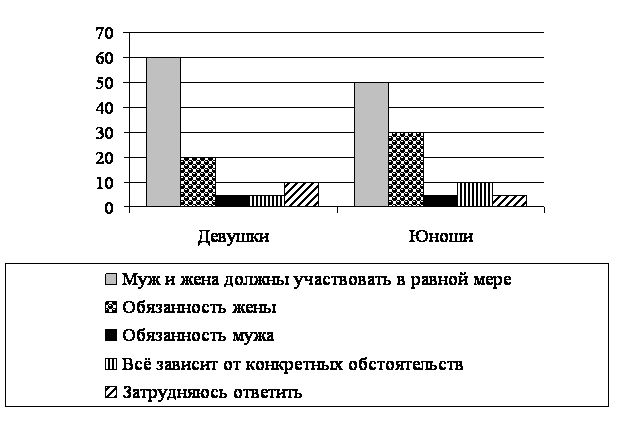 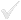 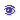 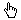 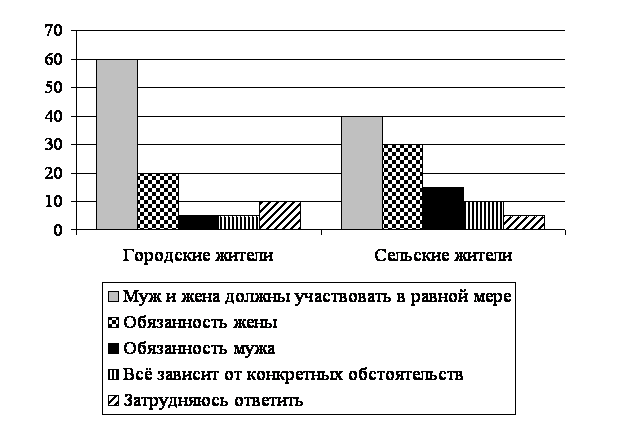 